DIPAST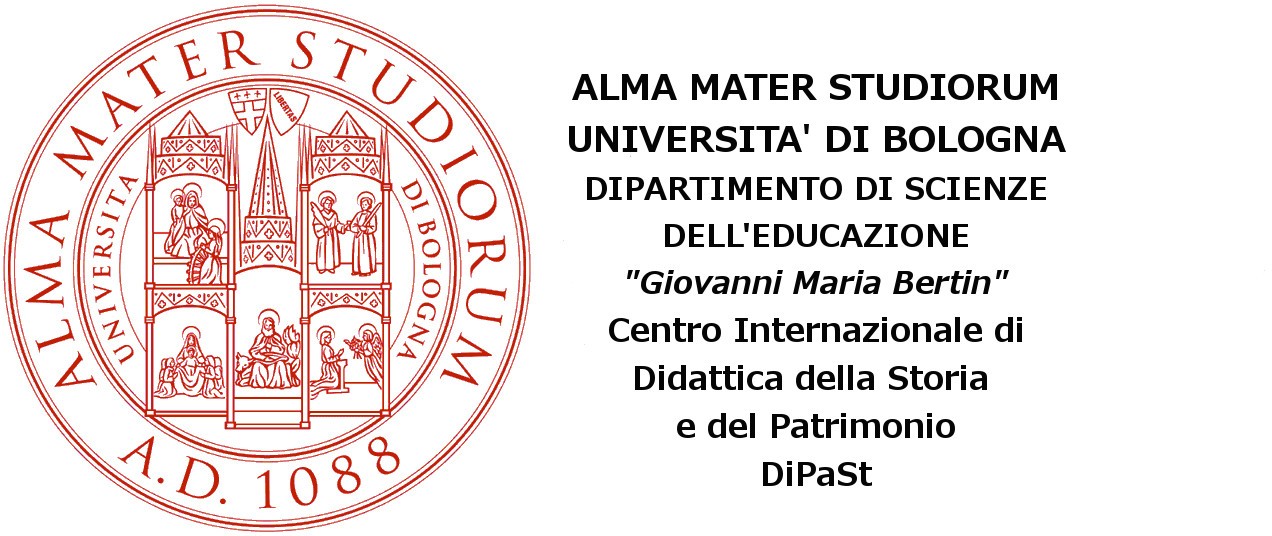 Centro Internazionale di Didattica della Storia e del PatrimonioParlamenti degli studenti26 ottobre 2023Di seguito si riportano alcune indicazioni tecniche di massima sulla giornata a cui attenersi (informazioni più dettagliate potranno essere fornite solo successivamente alla raccolta di tutte le adesioni la cui scadenza è fissata entro il 13 ottobre 2023).DoveI Parlamenti degli studenti si svolgeranno presso la Sala del Consiglio Comunale di Bologna (Palazzo D’Accursio, Piazza Maggiore 6).TempiI Parlamenti degli studenti si terranno nel corso della mattinata dalle 9.00 alle 13.00 circa.Ogni scuola ha rigorosamente a disposizione 10-15 minuti all’interno dei quali presentare il progetto/i progetti svolti e le proposte alla Commissione.MaterialiLa presentazione può avvalersi della proiezione di Power Point o video che dovranno comunque essere inviati all’organizzazione (dipast@unibo.it) entro il 13 ottobre 2023. Nel caso non si necessiti di tali materiali di accompagnamento sarà comunque proiettata una “copertina” indicante il nome della scuola, la classe partecipante ed il titolo del progetto.Partecipanti e organizzazione della giornataIn considerazione della capienza della Sala e del numero delle scuole presenti, per garantire il miglior svolgimento possibile della giornata si richiede ad ogni scuola di partecipare con una rappresentanza di studenti di 10 alunni. Eventuali deroghe potranno essere concesse solo a seguito della raccolta di tutte le adesioni.Inoltre si ricorda che i 10-15 minuti a disposizione sono riferiti a scuola e non a progetto. Pertanto nel caso si intenda presentare più percorsi occorre suddividerli all’interno di quel tempo.Infine, si precisa che i Parlamenti degli studenti intendono far emergere il passaggio tra la ricerca/la conoscenza acquisita e la capacità/la facoltà di fare proposte motivate, pertanto nel corso dell’evento le rappresentanze degli scolari dovranno esporre il progetto ed i suoi esiti e, sulla base di ciò che hanno imparato, presentare proposte di tutela, valorizzazione e intervento alla Commissione che presiede la giornata.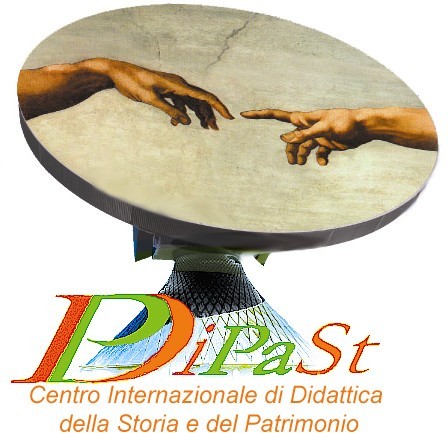 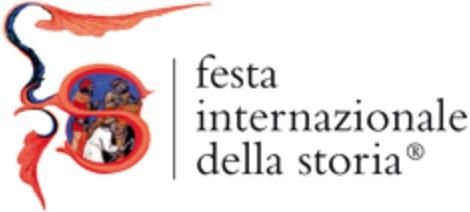 